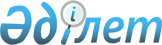 О намерении Правительства Республики Казахстан не становиться участником Соглашения между Правительством Республики Казахстан и Правительством Латвийской Республики о порядке транзита и Протокола о внесении изменения в Соглашение между Правительством Республики Казахстан и Правительством Латвийской Республики о порядке транзита от 19 мая 1998 годаПостановление Правительства Республики Казахстан от 5 августа 2014 года № 904

      Правительство Республики Казахстан ПОСТАНОВЛЯЕТ:



      1. Министерству иностранных дел Республики Казахстан уведомить латвийскую сторону о намерении Правительства Республики Казахстан не становиться участником Соглашения между Правительством Республики Казахстан и Правительством Латвийской Республики о порядке транзита, совершенного в Алматы 19 мая 1998 года и Протокола о внесении изменения в Соглашение между Правительством Республики Казахстан и Правительством Латвийской Республики о порядке транзита от 19 мая 1998 года, совершенного в Астане 15 марта 2004 года и Риге 9 июня 2004 года.



      2. Настоящее постановление вводится в действие со дня его подписания.      Премьер-Министр

      Республики Казахстан                             К. Масимов
					© 2012. РГП на ПХВ «Институт законодательства и правовой информации Республики Казахстан» Министерства юстиции Республики Казахстан
				